Anders Mortensen
Vermlandsgade 65, 2300 Kbh S
11 22 33 44
am@eksempel.dk
LinkedIn: dk.linkedin.com/in/anderslederne

Virksomhed ABC Foods
Til: Kontaktperson 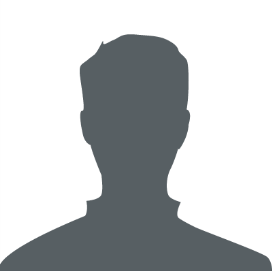 [Dato]UOPFORDRET ANSØGNING SOM PRODUKTIONSLEDER
Jeg læser i nyhederne, at ABC Foods er inde i en positiv udvikling og åbner nye produktionslinjer. Via mit netværk har jeg samtidig erfaret, at I arbejder intensivt med drifts- og ressourceoptimeringen, bl.a. via LEAN i produktionen.Jeg har mange års succesfuld erfaring som leder inden for metalindustrien/produktionsområdet, herunder med LEAN, Six Sigma og Supply Chain Management. Dermed er jeg sikker på, at jeg kan bidrage til, at I når jeres produktions- og strategimål. Derfor søger jeg job som produktionsleder ved ABC Foods.INDDRAGENDE OG ANDERKENDENDE LEDELSESSTIL MOTIVERER TIL TOPPRÆSTATIONER
Det er min erfaring, at medarbejdere motiveres bedst ved en inddragende ledelsesstil. Det vil sige, at de er velinformerede om målet og processen og anerkendes for deres indsats og resultater. Det er også vigtigt som leder at komme den utryghed hos medarbejderne i forkøbet, der kan opstå i arbejdet med drifts- og ressourceoptimering. Bl.a. ved at kommunikere tydeligt, være tilgængelig og inddrage medarbejderne i at rammesætte opgaverne inden for strategien.Det har skabt gode resultater for mig tidligere, bl.a. hos virksomhed NNN A/S, og vil også være min tilgang til arbejdet hos ABC Foods.DET VIL JEG TILFØRE ABC FOODS SOM PRODUKTIONSLEDERMangeårig erfaring som leder inden for metalindustrien/produktionsområdet.Stor erfaring med styring af kapacitets- og ressourceudnyttelse i diverse ERP-systemer, som sikrer effektiv målstyring og produktion.Fokus på kvalitetsstyring, herunder overholdelse og udvikling af produktionsstandarder.Ambitiøs og empatisk ledelsestilgang, som medvirker til bedre performance.Strategisk og taktisk tilgang til jobbet funderet i den praksisnære hverdag.I kan læse mere om mine erhvervserfaringer og kompetencer i mit CV. Jeg kontakter jer for opfølgning i den kommende uge. Til en samtale motiverer jeg gerne min ansøgning yderligere, lytter til jeres behov og uddyber mulighederne for et samarbejde. ABC Foods må behandle mine personoplysninger i forbindelse med min ansøgning.Med venlig hilsen
Anders Mortensen